Схема № 37Границы прилегающих территорийМуниципальное общеобразовательное учреждение «Средняя общеобразовательная школа № 1,  ГУЗ «Карымская ЦРБ» медицинский кабинетЗабайкальский край Карымский район п. Дарасун ул. Нагорная, 49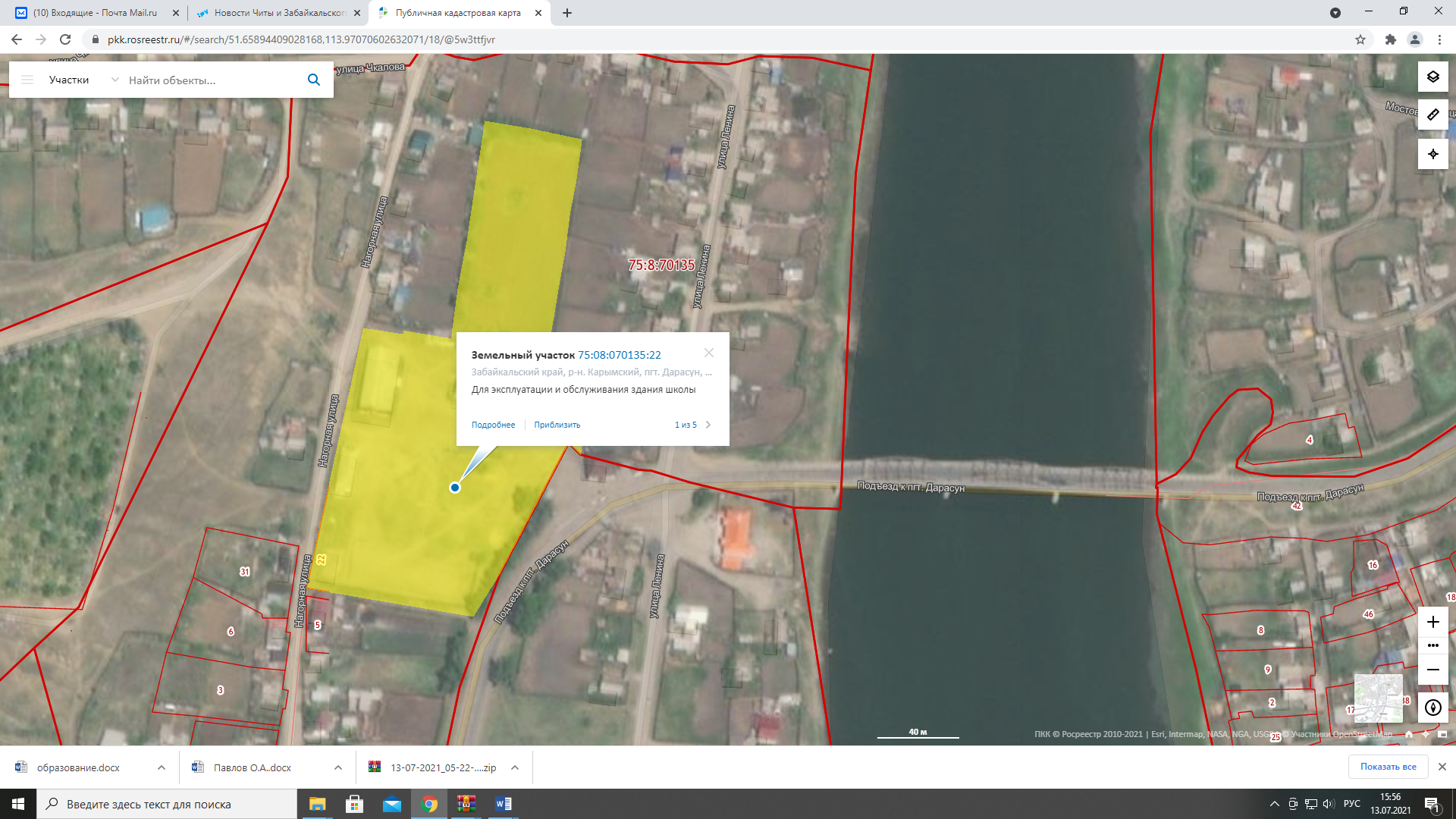 